Промежуточная аттестация 6 КЛАССКонтрольная работаВариант №1Task 1 Listen to the text and answer the questions.Вы услышите рассказ Джо о своих друзьях. Где бы они однажды хотели работать? Установите соответствие между именем и местом работы. Вы услышите запись дважды. Занесите свои ответы в таблицу.HotelParkPolice stationRestaurant SchoolSports stadiumTelevision centerZooTask 2 Озаглавьте текст. Прочитайте тексты и установите соответствие между текстами и их заголовками: к каждому тексту, обозначенному буквами А-D, подберите соответствующий заголовок, обозначенный цифрами 1-5. Используйте каждую цифру только один раз. В задании есть один лишний заголовок. Запишите в таблицу выбранные цифры под соответствующими буквами.1.       We are fond of sports2.       British weekend3.       How can we spend free time4.       Pet lovers        	5.      Most British are nice and polite.A) We are very fond of having picnics. On Sundays our family goes to some nice place in the country. We like to sit in the open air and enjoy nature. It's a pleasure to have lunch in a forest or near the water. We can also play ball or swim if the weather is fine.B) My best friend and I often go to the discos. We listen to music and dance there. It's fun! Rock is our favourite type of music. And we enjoy listening to jazz.C) We have two dogs. Their names are Terry and Rex. We love them so much! Every day we take them for a walk in the park. They are so polite and nice when they meet other dogs there. I think they say "Hello!" to them in their dog language.D) All my friends love sport. Our favourite sports are horse riding, football and swimming. Every school and college has its own football team. We often have sport competitions at our school. It's great when your team wins!Task 3 Choose the correct answer.My father always eats … chips and … meat for dinner.A) a lot of,  a little 	B) a few,  many	C) some,  a fewWhere … you … last summer?A) travelled		B) did … travel 	C) have … travelledThere are three … in Mr. Brown’s family.A) man		B) men		C) mansWhere are the children? – In the living room. They … computer games.A) are playing		B) play		C) played… you already … the new film? – Not, yet. Is it worth watching?A) Do … see		B) Did … see		C) Have … seenRussia is … country in the wordA)large		B) the largest		C) largerShe … a party on her birthday next week.A) has 			B) had			C) will haveTask 4 Выберите правильный ответ.Прочитайте текст и вставьте вместо каждого пропуска подходящее слово, выбрав его из выпадающего списка. Одно слово в списке лишние.Hello! My name is Kelly. I am from Ireland.  Today I’m going to talk to you about an (1)……….festival in my country, Ireland.  We (2)………. Saint Patrick’s Day on the 17th of March.  Before the holiday people make some preparations.On that day people (3) ……..… green clothes and hats. A shamrock is the symbol of  my country.  People (4)…….… street parades. Everybody has a (5)…………. time.  You should come to Ireland to celebrate Saint Patrick’s Day because it’s (6)………….. !Task 5 Прочитайте тест.Прочитайте текст вслух. У вас есть полторы минуты на подготовку и полторы минуты, чтобы прочитать текст вслух.Everybody knows that the British like tea. Tea is more than just a drink to them - it is a way of life. Many people drink it with breakfast, with lunch, at tea-time (around five o'clock), with dinner and finally just before bed. For centuries now, tea has been the national drink of Great Britain. Tea has worked its way into the language too. Nowadays, people have "tea breaks" at work, even if they drink coffee or Cola. When someone is unhappy or sad, the British say they need tea. In fact, tea is the best treatment for all sorts of problems.Task 6 Опишите картинку.Выберите фотографию и опишите ее. У вас есть полторы минуты на подготовку и не более двух минут для ответа. У вас должен получиться связный рассказ (6–7 предложений).План ответа поможет вам:— the place— the action— the appearance of the person— whether you like the picture or not— whyStart with: “I’d like to describe picture № ... . The picture shows …”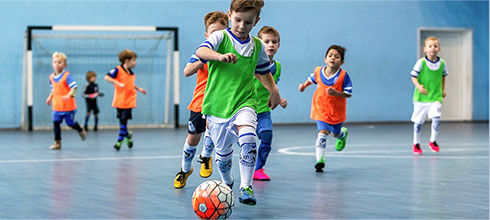 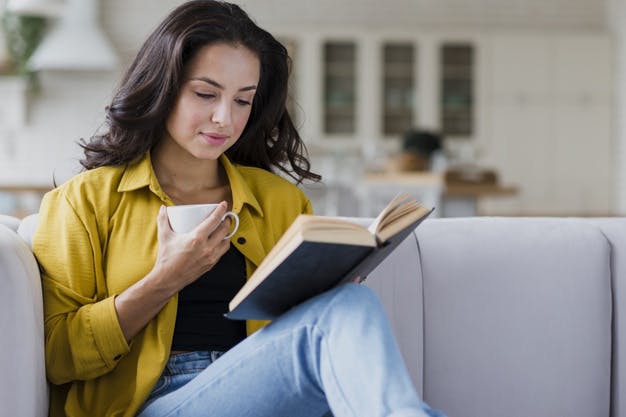 Photo 1                                                   Photo 2 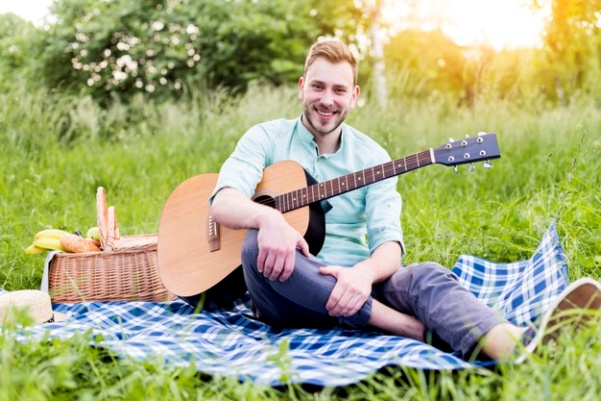 Photo 3MiltonSaskiaAliceLydiaAliТекст ABCDЗаголовок important,      great,       wear,      make,     celebrate,     fun,      watch